新 书 推 荐中文书名：《部落之道：”最强泥人”运动》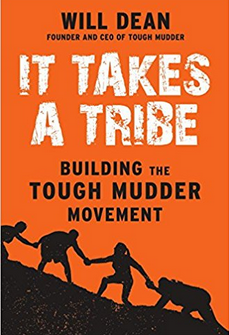 英文书名：IT TAKES A TRIBE: Building the Tough Mudder Movement作    者： Will Dean出 版 社：Portfolio代理公司：ANA/ Susan Xia 页    数：256页 出版时间：2017年9月代理地区：中国大陆、台湾审读资料：电子稿类    型：经管 内容简介：世界最大障碍越野赛Tough Mudder的创始人威尔·迪恩（Will Dean）向我们介绍他的非传统公司，展示部落怎样以惊人和强大的方式形成和发展。威尔·迪恩披荆斩棘，在2008年建立了 Tough Mudder 公司。他拒绝了哈佛商学院教授的建议，认为他疯了。他决定不听华尔街和硅谷的同学，在宾州阿林顿展开第一期障碍越野赛，包括跳进冰水和滑下山坡的内容，最后冲刺穿过燃烧的草堆。听起来像活受罪，但早期的参与者都很喜欢。他们一次又一次回来，人越来越多。现在，每次比赛都有三个州的两百五十多万人参加。每天都有新人加入部落。公司以惊人的速度成长，似乎无法解释，除非你亲身体验了其中的伙伴精神、反传统精神和纯粹的肾上腺素刺激。迪恩不仅开创了革命性的商业模式，而且发展了真正的全球性部落。他的书提供了许多教训，其中包括：*激励团体的关键因素为什么是挑战，而非竞争。
* 怎样在拥挤的市场上不断革新。
* 怎样激发品牌忠诚度,使人印象深刻。    迪恩的创业故事不是典型的案例。他的书充满了丰富多彩的历险记，为所有真想创立独特部落的企业家提供了反直觉的建议。作者简介：威尔·迪恩（Will Dean）是 Tough Mudder公司的创始人和首席执行官。公司年利超过一亿美元，员工超过一百五十人，慈善开支超过一千万美元。迪恩名列 Crain年度“四十岁以下的四十精英” （40 Under 40）和《财富》（ Fortune）“四十岁以下的明日之星”（40 Under 40: Ones to Watch），获得了美国年度企业家年度新兴奖（the US National Entrepreneur of the Year Emerging Award）。他毕业于哈佛大学商学院获得MBA和布里斯托尔大学（the University of Bristol）。Tough Mudder 公司目前已经扩展到美国、加拿大、英国、爱尔兰、澳大利亚、新西兰、德国、中国、墨西哥、印尼、阿联酋，进一步的海外扩张正在进行。公司的网站是：https://toughmudder.dehttp://www.toughmudder.cnhttp://toughmudder.mxhttps://toughmudder.idhttp://toughmudder.ae谢谢您的阅读！请将反馈信息发至：夏蕊（Susan Xia）安德鲁·纳伯格联合国际有限公司北京代表处北京市海淀区中关村大街甲59号中国人民大学文化大厦1705室邮编：100872电话：010-82504406传真：010-82504200Email：susan@nurnberg.com.cn 网址：http://www.nurnberg.com.cn
微博：http://weibo.com/nurnberg豆瓣小站：http://site.douban.com/110577/